ANKIETA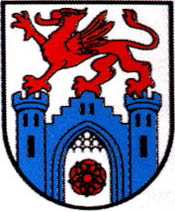 Dla osób zainteresowanych wynajmem mieszkania,  wybudowanych przez Krajowy Zasób Nieruchomości w ramach  Społecznej Inicjatywy Mieszkaniowej .Szanowni Państwo,	Informujemy, że Gmina Pyrzyce w 2021 roku wraz z Krajowym Zasobem Nieruchomości tworzy Spółkę Społeczna Inicjatywa Mieszkaniowa ,,KZN-Zachodniopomorskie” Spółka z ograniczoną odpowiedzialnością z siedzibą w Koszalinie  celem budowy lokali  mieszkalnych przy wsparciu finansowym:Grantu z Funduszu Dopłat- do 25% a nawet 35% kosztów inwestycji,Grantu z Funduszu Rozwoju Mieszkalnictwa – do 3 mln zł na objęcie udziałów oraz do 10% kosztów inwestycji,Partycypacja lokatorów- do 20% kosztów inwestycji ( możliwość obniżenia),Preferencyjnego kredytu SBC w Banku Gospodarstwa Krajowego – do 80%, 	Mieszkanie na wynajem w systemie SIM to oferta skierowana do  rodzin o średnich dochodach, które przekraczają limit pozwalający ubiegać się o mieszkanie komunalne                           z zasobu gminnego, lecz jednocześnie nie posiadają zdolności kredytowej lub nie zamierzają zaciągać długoterminowego zobowiązania w banku. Dla rodzin, które przed objęciem mieszkania wpłacą partycypację w wysokości  20%  kosztu budowy lokalu będzie również możliwość wykupienia lokalu mieszkalnego na własność po okresie min.15 lat.                                       W przypadku rezygnacji z formy dojścia do własności, wpłacona partycypacja zostanie zaliczona na poczet czynszu bieżącego.	W zakresie realizowanych inwestycji istnieje również możliwość skorzystania                           z programu dopłat do czynszu z Funduszu Dopłat, które gmina może uzyskać z Banku  Gospodarstwa Krajowego. System dopłat do czynszu planowany jest w okresie pierwszych  15 lat trwania umowy najmu, a jego wysokość jest uzależniona od wielkości lokalu mieszkalnego i ilości zamieszkujących w nim osób.	Zakłada się, że szacunkowy  czynsz w planowanych inwestycjach wynosić będzie  około  11 zł/m² + koszty niezależne tj.: wywóz odpadów oraz media (woda, ścieki, energia elektryczna, ogrzewanie i gaz  w zależności od indywidualnego zużycia).	Podkreślić jednak należy, że rzeczywista stawka czynszu będzie znana dopiero po wyborze wykonawcy i uzależniona będzie od rzeczywistych kosztów realizacji inwestycji.	Osoby, które są zainteresowane przystąpieniem do programu prosimy o wypełnienie załączonej ankiety i przekazanie jej do Urzędu Miejskiego w Pyrzycach w terminie do 30 czerwca 2021 roku ( na parterze  budynku punkt Informacyjny ) lub e-mailem na adres  sim@pyrzyce.um.gov.pl. lub telefonicznie 913970349 lub 913970359. Więcej informacji można uzyskać na stronie internetowej  www.bip.pyrzyce.um.gov.pl/dokumenty/menu/128 - PBI - Informacje Społeczna Inicjatywa Mieszkaniowa.   .	Ankieta pozwoli określić skalę zainteresowania ofertą SIM wśród mieszkańców Gminy Pyrzyce. Państwa zapytania, opinie i udzielone w ankiecie informacje będą przydatne przy opracowaniu projektu budowlanego, pozwolą ustalić potrzebną strukturę i wielkość mieszkań.Ankieta jest dostępna w wersji elektronicznej na stronie www.bip.pyrzyce.um.gov.pl/dokumenty/menu/128. oraz w wersji papierowej w Urzędzie Miejskim w Pyrzycach w Punkcie Informacyjnym na parterze budynku w godzinach urzędowania.Burmistrz Pyrzyc(-) Marzena PodzińskaA N K I E T A	Termin ostateczny składania ankiet  do 30 czerwca 2021 roku Czy obecnie mieszkają Państwo w Gminie Pyrzyce ?.TAK	   □				NIE	□Z ilu osób składa się Państwa gospodarstwo domowe ?.Dorośli ……………………………Dzieci powyżej 18 roku życia ……       Razem liczba osób w gospodarstwie Dzieci do 18 roku życia …..                  domowym …………..W jakim wieku są osoby dorosłe (bez dzieci poniżej 18 roku życia) ?.                 ( proszę wpisać ilość osób przy odpowiedniej grupie wiekowej)Kobieta:						Mężczyzna:           18 – 25 lat			□		18 – 25 lat		□26 – 35 lat			□		25 – 35 lat		□36 – 50 lat			□		36 – 50 lat		□Powyżej 50 lat		□		powyżej 50 lat	□Jaki metraż mieszkania interesuje Państwa najbardziej ?.25 -30 m²			□		61 -70 m²		□31 -40 m²			□		71 – 80 m²		□41- 50 m²			□		  ponad      81 m²	□51- 60 m²			□W jaki sposób zaspakajają Państwo aktualnie swoje potrzeby mieszkaniowe ?.Mieszkam u rodziców		□Wynajmuję mieszkanie		□Inne					□ Proszę opisać jakie…………………………..    						………………………………………………………Czy jesteście Państwo zainteresowani dojściem do własności, po wpłaceniu partycypacji w wysokości minimum 20%  kosztów budowy lokalu?.TAK		□				NIE	□Jaką kwotę możecie Państwo wnieść   w ramach partycypacji lokalu mieszkalnego ?.Do 20.000 zł		□		Do 50.000 zł		□Do 30.000 zł		□     	 Do 60.000 zł	□Do 40.000 zł		□      	 Do 70.000 zł	□Powyżej 70.000 zł	□Czy jesteście Państwo zainteresowani  wynajmem lokalu użytkowego                 ( tzn. lokalu dla prowadzenia działalności gospodarczej)?TAK		□				NIE	□Jeżeli w powyższym pytaniu zaznaczyliście Państwo ,,TAK”, proszę o podanie rodzaju działalności, jaka miałaby  być prowadzona w lokalu oraz wymaganą powierzchnię .Odpowiedź ……………………………………………………………………………………………..…………………………………………………………………………………………………………………Jaką kwotę możecie Państwo wnieść   w ramach partycypacji lokalu użytkowego ( minimum 20 % kosztów budowy lokalu) ?.Do 20.000 zł		□		Do 50.000 zł		□Do 30.000 zł		□     	 Do 60.000 zł	□Do 40.000 zł		□      	 Do 70.000 zł	□Powyżej 70.000 zł	□Czy jesteście Państwo zainteresowani  wykupem lokalu użytkowego ?.TAK		□				NIE	□Jakie są Państwa miesięczne dochody netto (wszystkich członków gospodarstwa domowego) ?.Do 2.500 zł		□       3.501 do 5.000 zł	□      2.501 do 3.500zł	□        Powyżej  5.000 zł□Dziękujemy za wypełnienie ankiety, zostanie ona wykorzystana wyłącznie dla celów analizy przy tworzeniu projektu inwestycji SIM.